PARMESHWAR KUMAR SAHParmeshwarshah7714@gmail.com +91-7070945046, +977-9816202603Career Objective:Secure a responsible career opportunity to fully utilize my technical training and skills, while making a significant contribution to the success of the company.Key Skills: Attention to detailTeamwork.Problem solvingMotivationalEducational Qualification:Successfully completed B.Tech.(MTE) from Quantum School of Technology, Roorkee (Uttarakhand) (2017-2021) with aggregate 80%.Successfully completed 12th standard from National Infotech Collage, (NEPAL) in 2016 with aggregate 64%.Successfully completed 10th standard from Government School, (NEPAL)  in 2014 with aggregate 63%.Internship and Certification:  Gold medalist in Mechatronics Engineering from Uttarakhand Technical University.40 hours certified training of SOLIDWORKS organized by CETPA, Roorkee (2018).40 hours certified training of AUTOCAD organized by CETPA, Roorkee (2019).2 days certified DRONES competition organized by DRONE APPLICATION & RESEARCH CENTER, Dehradun (2019)44.5 hours certified Online internship of Machine Learning: Hands – On python & R in Data Science by Udemy.22.5 hours certified Online internship of Deep Learning: Hands – On Artificial Neural Networks by Udemy. Extra-Curricular Achievement:Winner in the Robo Race (Edge) competition organized by Quantum University on 5th April 2019.Winner in the Project Exhibition competition (Smart Bridge ) organized by Gurukul Kangri Vishwavidyalaya Haridwar on April , 2019Runner-up in the Dancing versus Poetry group competition organized by Quantum University on 26th October 2018Runner-up in the IEEE Robotics and Automation Society Congress organized by IEEE Student Branch, Quantum School of Technology on September 21-22, 2018.Participated in the Project Exhibition competition (Q- Phantom) organized by Quantum University on April, 2019.Participate in the competition of Debate organized by IEEE (Quantum University) two times 2018 & 2019.Participate in the competition of Maze Solver organized by IEEE (Quantum University),2019. And more.Language Known:EnglishHindiNepaliIT Skills:Microsoft OfficePythonC LanguageAUTOCADSOLIDWORKSIoTPersonal Interest:Singing SongPlaying CricketCookingTeaching
Personal Details:Father’s Name:       Shri Jagdish SahNationality:             IndianD.O.B :                   04/July/1996Permanent Add:      Post-Sirisiya Khurd Adapur East Champaran (845301) BiharDeclaration:         All the information mentioned in the resume are correct to the best of my knowledge.                                            .  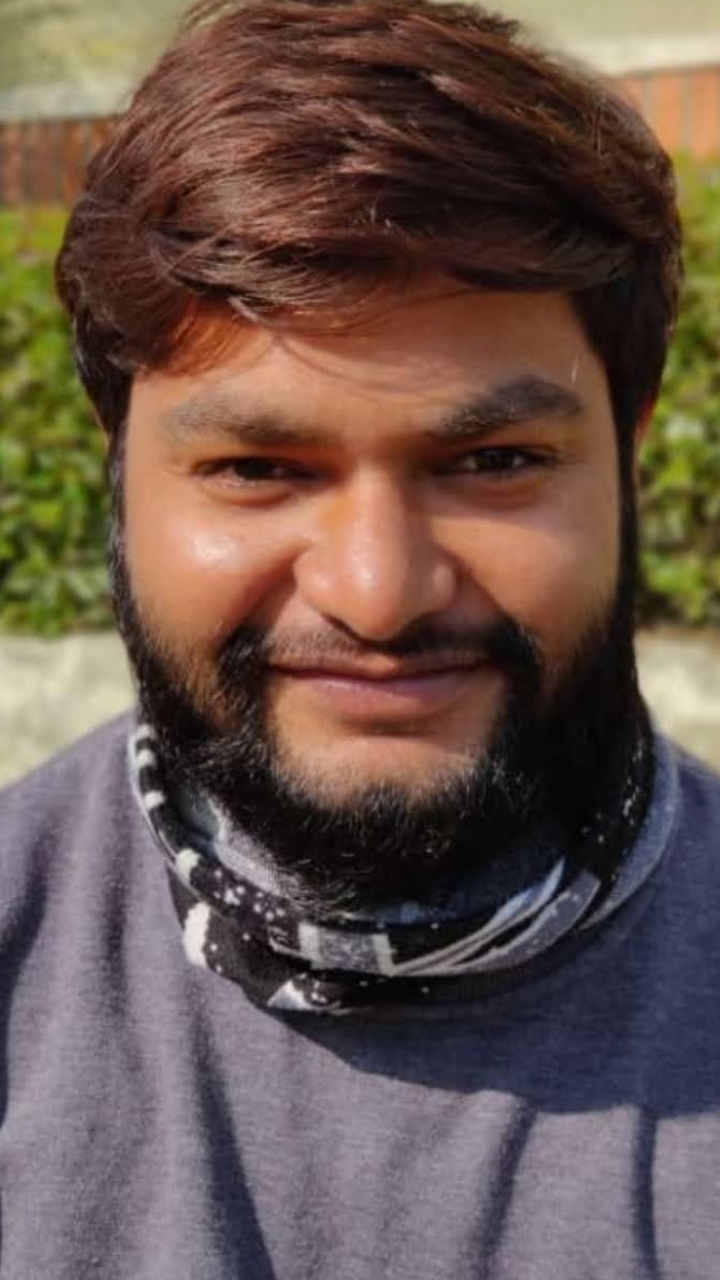 